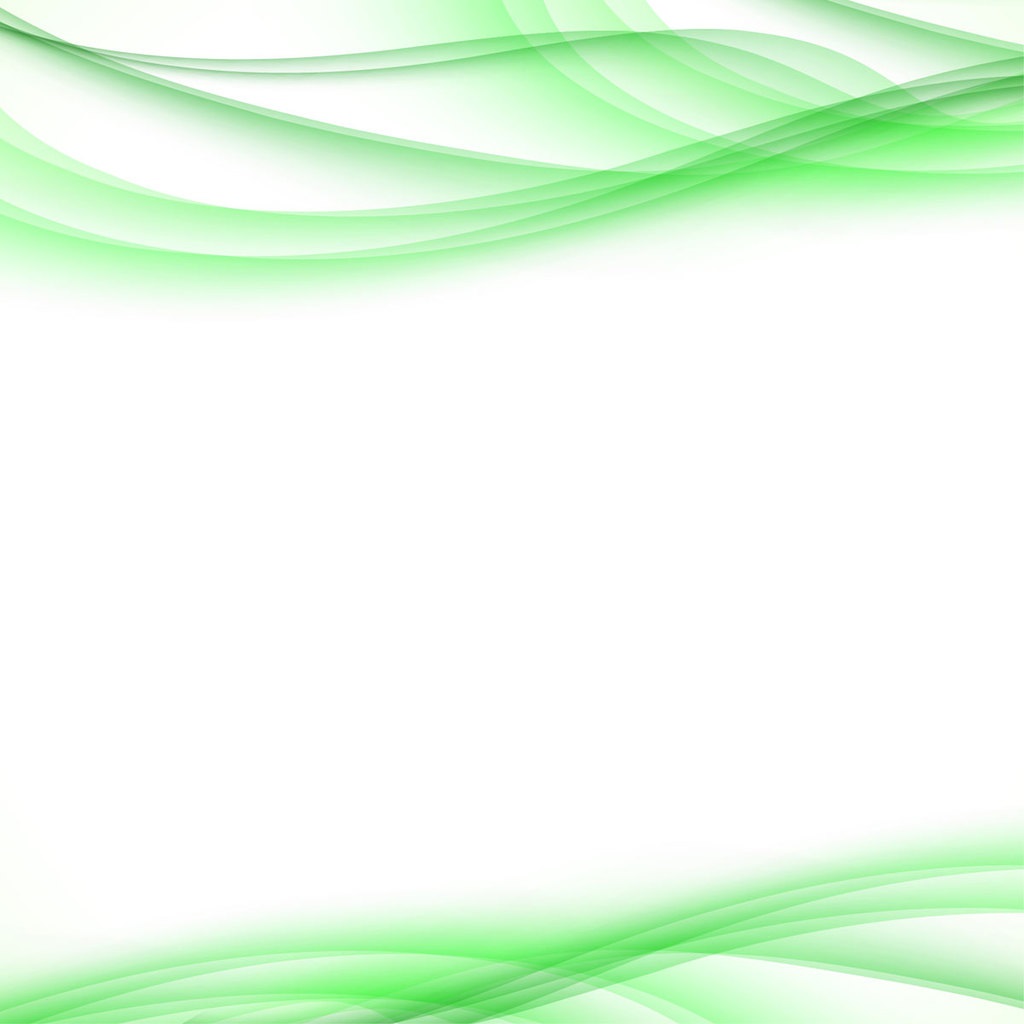 石嘴山市第十五中学新冠肺炎疫情应急处置流程图